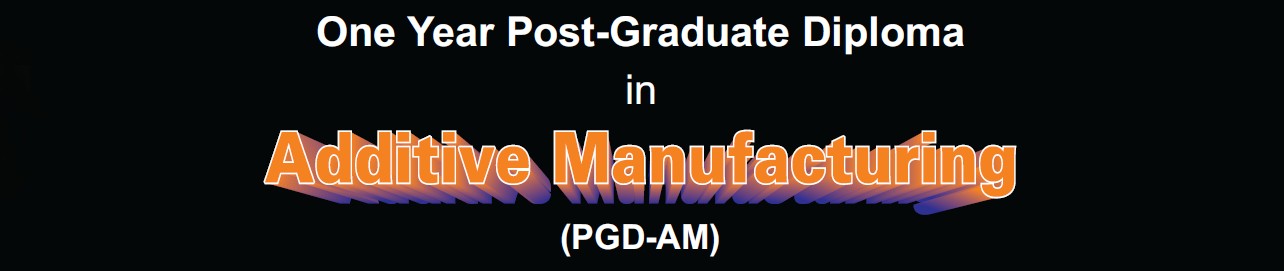 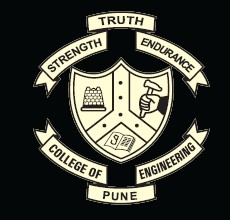 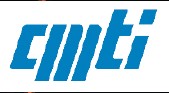 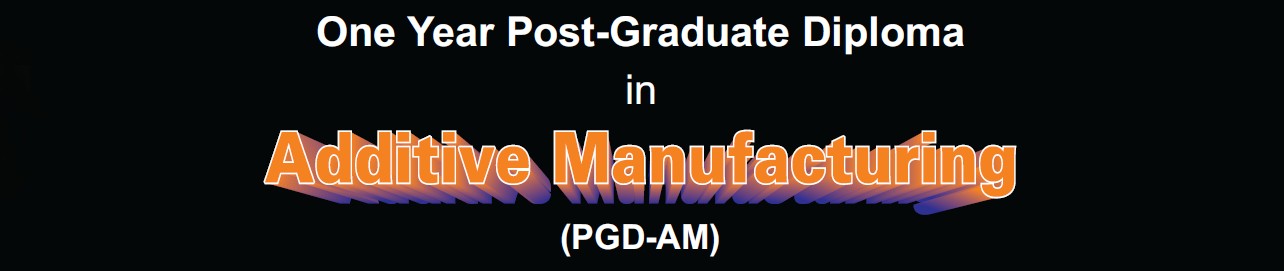 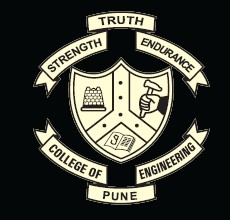 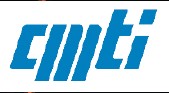 APPLICATION FORM NOTE:  The fields marked with (*) are mandatoryDate:									Place:								Signature of CandidateNote: This form must accompany application fee of Rs.500/- payable by DD onlyFavoring, “Director, College of Engineering, Pune”Last date for submission of application form: 	03rd July 2019Course Commencement: 					15th July 2019*Full Name:*Tel. No.(With STD):*Mobile Number:*E-Mail:*Gender:* Date of Birth*Parent's/Husband's NameParent's/Husband's Email-Id*Parent's/Husband's Telephone No. with STD code/ Mobile No*Family Income Per Annum:*Self-Income Per Annum:*Permanent Address:*Pin Code:*State For Permanent AddressIs Correspondence Address same as Permanent Address           Yes/NoIs Correspondence Address same as Permanent Address           Yes/No*Correspondence Address:*Pin Code:*State For Correspondence Address:* Nationality* Domicile State of the CandidateQualification Details:Qualification Details:Qualification Details:Qualification Details:Qualification Details:ExaminationName of theInstitute/University DurationFrom             ToMarks%Total No. ofBacklogs*SSC/Equivalent(Std.X/level10)*HSC/Equivalent(Std.XII/level12)Graduation Details:Graduation Details:Graduation Details:Graduation Details:Graduation Details:Graduation Details:Graduation Details:ExaminationName of the Institute/UniversitySpeciali-zation    DurationFrom          ToFinal YearMarks  %AggregateMarks  %Total No. ofBacklogs*GraduationAppearedPassedPost-GraduationAppearedPassedDuration of Educational GapsReason ofEducational GapsReason ofEducational GapsProfessional Experience:Professional Experience:Professional Experience:Professional Experience:Professional Experience:Name of the Employer   Designation                           PeriodFrom	                             To                           PeriodFrom	                             ToNature of WorkDuration of Professional GapsReason of Professional GapsReason of Professional GapsApplication Fee Details:Application Fee Details:*DD Amount (Rs.):*DD Number:*DD MICR Code:*DD Date:*Bank Name:(Nationalized/Schedule/Commercial Banks Only)*Drawee Branch Name: